Joint Contract Application Form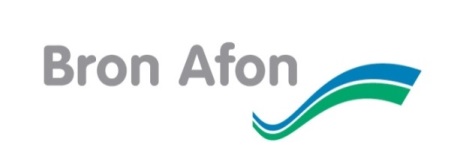 Community Manager:			   			General:General:General:General:General:General:General:General:General:General:Name of current contract holder:Name of current contract holder:Name of current contract holder:Name of current contract holder:Name of current contract holder:Name of current contract holder:Name of current contract holder:Name of current contract holder:Name of current contract holder:Name of current contract holder:Address:Address:Address:Address:Address:Address:Address:Address:Address:Address:Length of time at property:Length of time at property:Length of time at property:Length of time at property:Length of time at property:Length of time at property:Length of time at property:Length of time at property:Length of time at property:Length of time at property:Telephone number: Telephone number: Telephone number: Telephone number: Telephone number: Telephone number: Telephone number: Telephone number: Telephone number: Telephone number: Email:Email:Email:Email:Email:Email:Email:Email:Email:Email:Contact preferences:                      Phone                       Email                   Letter	           Face to face	Contact preferences:                      Phone                       Email                   Letter	           Face to face	Contact preferences:                      Phone                       Email                   Letter	           Face to face	Contact preferences:                      Phone                       Email                   Letter	           Face to face	Contact preferences:                      Phone                       Email                   Letter	           Face to face	Contact preferences:                      Phone                       Email                   Letter	           Face to face	Contact preferences:                      Phone                       Email                   Letter	           Face to face	Contact preferences:                      Phone                       Email                   Letter	           Face to face	Contact preferences:                      Phone                       Email                   Letter	           Face to face	Contact preferences:                      Phone                       Email                   Letter	           Face to face	Occupants wishing to remain if joint contract granted:Occupants wishing to remain if joint contract granted:Occupants wishing to remain if joint contract granted:Occupants wishing to remain if joint contract granted:Occupants wishing to remain if joint contract granted:Occupants wishing to remain if joint contract granted:Occupants wishing to remain if joint contract granted:Occupants wishing to remain if joint contract granted:Occupants wishing to remain if joint contract granted:Occupants wishing to remain if joint contract granted:NameDOBDOBNational Insurance Number (if applicable)National Insurance Number (if applicable)National Insurance Number (if applicable)National Insurance Number (if applicable)National Insurance Number (if applicable)National Insurance Number (if applicable)Relationship (to applicant)Property details:Property details:Property details:Property details:Property details:Property details:Property details:Property details:Property details:Property details:Property Type:Property Type:Property Type:Property Type:No. of bedrooms:No. of bedrooms:No. of bedrooms:No. of bedrooms:No. of bedrooms:No. of bedrooms:Any adaptations in property:                    Yes / NoIf Yes, please state details:Any adaptations in property:                    Yes / NoIf Yes, please state details:Any adaptations in property:                    Yes / NoIf Yes, please state details:Any adaptations in property:                    Yes / NoIf Yes, please state details:Any adaptations in property:                    Yes / NoIf Yes, please state details:Any adaptations in property:                    Yes / NoIf Yes, please state details:Any adaptations in property:                    Yes / NoIf Yes, please state details:Any adaptations in property:                    Yes / NoIf Yes, please state details:Any adaptations in property:                    Yes / NoIf Yes, please state details:Any adaptations in property:                    Yes / NoIf Yes, please state details:Details of proposed joint contract holder:Details of proposed joint contract holder:Details of proposed joint contract holder:Details of proposed joint contract holder:Details of proposed joint contract holder:Details of proposed joint contract holder:Details of proposed joint contract holder:Details of proposed joint contract holder:Details of proposed joint contract holder:Details of proposed joint contract holder:Name:Name:Name:Name:Name:Name:Date of birth:Date of birth:Date of birth:Date of birth:Name:Name:Name:Name:Name:Name:National Insurance Number:National Insurance Number:National Insurance Number:National Insurance Number:Ethnicity:Ethnicity:Ethnicity:Ethnicity:Ethnicity:Ethnicity:Ethnicity:Ethnicity:Ethnicity:Ethnicity:Were you born in the uk?                                                  Yes / NoWere you born in the uk?                                                  Yes / NoWere you born in the uk?                                                  Yes / NoWere you born in the uk?                                                  Yes / NoWere you born in the uk?                                                  Yes / NoWere you born in the uk?                                                  Yes / NoWere you born in the uk?                                                  Yes / NoWere you born in the uk?                                                  Yes / NoWere you born in the uk?                                                  Yes / NoWere you born in the uk?                                                  Yes / NoDo you hold any other contract with Bron Afon?            Yes / NoDo you hold any other contract with Bron Afon?            Yes / NoDo you hold any other contract with Bron Afon?            Yes / NoDo you hold any other contract with Bron Afon?            Yes / NoDo you hold any other contract with Bron Afon?            Yes / NoDo you hold any other contract with Bron Afon?            Yes / NoDo you hold any other contract with Bron Afon?            Yes / NoDo you hold any other contract with Bron Afon?            Yes / NoDo you hold any other contract with Bron Afon?            Yes / NoDo you hold any other contract with Bron Afon?            Yes / NoTelephone number:Telephone number:Telephone number:Telephone number:Telephone number:Telephone number:Telephone number:Telephone number:Telephone number:Telephone number:Date you intend to move in/ date moved in:Date you intend to move in/ date moved in:Date you intend to move in/ date moved in:Date you intend to move in/ date moved in:Date you intend to move in/ date moved in:Date you intend to move in/ date moved in:Date you intend to move in/ date moved in:Date you intend to move in/ date moved in:Date you intend to move in/ date moved in:Date you intend to move in/ date moved in:Previous address:Please list any addresses you have resided in over the last 2 years, including start and end dates:Previous address:Please list any addresses you have resided in over the last 2 years, including start and end dates:Previous address:Please list any addresses you have resided in over the last 2 years, including start and end dates:Previous address:Please list any addresses you have resided in over the last 2 years, including start and end dates:Previous address:Please list any addresses you have resided in over the last 2 years, including start and end dates:Previous address:Please list any addresses you have resided in over the last 2 years, including start and end dates:Previous address:Please list any addresses you have resided in over the last 2 years, including start and end dates:Previous address:Please list any addresses you have resided in over the last 2 years, including start and end dates:Previous address:Please list any addresses you have resided in over the last 2 years, including start and end dates:Previous address:Please list any addresses you have resided in over the last 2 years, including start and end dates:Are you registered with HomeSeeker?	                                Yes / NoAre you registered with HomeSwapper?	                      Yes / No	Are you registered with HomeSeeker?	                                Yes / NoAre you registered with HomeSwapper?	                      Yes / No	Are you registered with HomeSeeker?	                                Yes / NoAre you registered with HomeSwapper?	                      Yes / No	Are you registered with HomeSeeker?	                                Yes / NoAre you registered with HomeSwapper?	                      Yes / No	Are you registered with HomeSeeker?	                                Yes / NoAre you registered with HomeSwapper?	                      Yes / No	Are you registered with HomeSeeker?	                                Yes / NoAre you registered with HomeSwapper?	                      Yes / No	Are you registered with HomeSeeker?	                                Yes / NoAre you registered with HomeSwapper?	                      Yes / No	Are you registered with HomeSeeker?	                                Yes / NoAre you registered with HomeSwapper?	                      Yes / No	Are you registered with HomeSeeker?	                                Yes / NoAre you registered with HomeSwapper?	                      Yes / No	Are you registered with HomeSeeker?	                                Yes / NoAre you registered with HomeSwapper?	                      Yes / No	How would you describe your ethnic origin? Please circle:How would you describe your ethnic origin? Please circle:How would you describe your ethnic origin? Please circle:How would you describe your ethnic origin? Please circle:How would you describe your ethnic origin? Please circle:How would you describe your ethnic origin? Please circle:How would you describe your ethnic origin? Please circle:How would you describe your ethnic origin? Please circle:How would you describe your ethnic origin? Please circle:How would you describe your ethnic origin? Please circle:White:Mixed:Black/ Black British:Asian/ Asian British:Chinese/ other ethnic group:White:Mixed:Black/ Black British:Asian/ Asian British:Chinese/ other ethnic group:BritishBritishBritishIrishIrishOther (Please state):Other (Please state):Other (Please state):White:Mixed:Black/ Black British:Asian/ Asian British:Chinese/ other ethnic group:White:Mixed:Black/ Black British:Asian/ Asian British:Chinese/ other ethnic group:White/ BlackCaribbeanWhite/ BlackCaribbeanWhite/ BlackCaribbeanWhite/ BlackAfricanWhite/ BlackAfricanWhite/ AsianOther (Please state):White/ AsianOther (Please state):White/ AsianOther (Please state):White:Mixed:Black/ Black British:Asian/ Asian British:Chinese/ other ethnic group:White:Mixed:Black/ Black British:Asian/ Asian British:Chinese/ other ethnic group:CaribbeanCaribbeanCaribbeanAfricanAfricanOther (Please state):Other (Please state):Other (Please state):White:Mixed:Black/ Black British:Asian/ Asian British:Chinese/ other ethnic group:White:Mixed:Black/ Black British:Asian/ Asian British:Chinese/ other ethnic group:IndianIndianIndianPakistaniPakistaniBangladeshiOther (Please state):Other (Please state):White:Mixed:Black/ Black British:Asian/ Asian British:Chinese/ other ethnic group:White:Mixed:Black/ Black British:Asian/ Asian British:Chinese/ other ethnic group:ChineseChineseChineseOther (Please state):Other (Please state):Other (Please state):Other (Please state):Other (Please state):White:Mixed:Black/ Black British:Asian/ Asian British:Chinese/ other ethnic group:White:Mixed:Black/ Black British:Asian/ Asian British:Chinese/ other ethnic group:Prefer not to sayPrefer not to sayPrefer not to sayPrefer not to sayPrefer not to sayPrefer not to sayPrefer not to sayPrefer not to sayPlease list any other considerations that you would like us to take into account when assessing the joint contract application:Please list any other considerations that you would like us to take into account when assessing the joint contract application:Please list any other considerations that you would like us to take into account when assessing the joint contract application:Please list any other considerations that you would like us to take into account when assessing the joint contract application:Please list any other considerations that you would like us to take into account when assessing the joint contract application:Please list any other considerations that you would like us to take into account when assessing the joint contract application:Please list any other considerations that you would like us to take into account when assessing the joint contract application:Please list any other considerations that you would like us to take into account when assessing the joint contract application:Please list any other considerations that you would like us to take into account when assessing the joint contract application:Please list any other considerations that you would like us to take into account when assessing the joint contract application:DeclarationsDeclarationsDeclarationsDeclarationsDeclarationsDeclarationsDeclarationsDeclarationsDeclarationsDeclarationsIt is advisable for you to obtain independent legal advice in relation to any changes that you wish to make to your contract. USE OF PERSONAL INFORMATION:By signing this form, both parties are agreeing for Bron Afon Community Housing to store and share the information you have provided with any relevant partners as part of the assessment process. You are also confirming that all information provided is correct to the best of your knowledge. Any false statements made as part of this application may result in Bron Afon taking legal action against you.Signed:Current Contract Holder:It is advisable for you to obtain independent legal advice in relation to any changes that you wish to make to your contract. USE OF PERSONAL INFORMATION:By signing this form, both parties are agreeing for Bron Afon Community Housing to store and share the information you have provided with any relevant partners as part of the assessment process. You are also confirming that all information provided is correct to the best of your knowledge. Any false statements made as part of this application may result in Bron Afon taking legal action against you.Signed:Current Contract Holder:It is advisable for you to obtain independent legal advice in relation to any changes that you wish to make to your contract. USE OF PERSONAL INFORMATION:By signing this form, both parties are agreeing for Bron Afon Community Housing to store and share the information you have provided with any relevant partners as part of the assessment process. You are also confirming that all information provided is correct to the best of your knowledge. Any false statements made as part of this application may result in Bron Afon taking legal action against you.Signed:Current Contract Holder:It is advisable for you to obtain independent legal advice in relation to any changes that you wish to make to your contract. USE OF PERSONAL INFORMATION:By signing this form, both parties are agreeing for Bron Afon Community Housing to store and share the information you have provided with any relevant partners as part of the assessment process. You are also confirming that all information provided is correct to the best of your knowledge. Any false statements made as part of this application may result in Bron Afon taking legal action against you.Signed:Current Contract Holder:It is advisable for you to obtain independent legal advice in relation to any changes that you wish to make to your contract. USE OF PERSONAL INFORMATION:By signing this form, both parties are agreeing for Bron Afon Community Housing to store and share the information you have provided with any relevant partners as part of the assessment process. You are also confirming that all information provided is correct to the best of your knowledge. Any false statements made as part of this application may result in Bron Afon taking legal action against you.Signed:Current Contract Holder:It is advisable for you to obtain independent legal advice in relation to any changes that you wish to make to your contract. USE OF PERSONAL INFORMATION:By signing this form, both parties are agreeing for Bron Afon Community Housing to store and share the information you have provided with any relevant partners as part of the assessment process. You are also confirming that all information provided is correct to the best of your knowledge. Any false statements made as part of this application may result in Bron Afon taking legal action against you.Signed:Current Contract Holder:It is advisable for you to obtain independent legal advice in relation to any changes that you wish to make to your contract. USE OF PERSONAL INFORMATION:By signing this form, both parties are agreeing for Bron Afon Community Housing to store and share the information you have provided with any relevant partners as part of the assessment process. You are also confirming that all information provided is correct to the best of your knowledge. Any false statements made as part of this application may result in Bron Afon taking legal action against you.Signed:Current Contract Holder:It is advisable for you to obtain independent legal advice in relation to any changes that you wish to make to your contract. USE OF PERSONAL INFORMATION:By signing this form, both parties are agreeing for Bron Afon Community Housing to store and share the information you have provided with any relevant partners as part of the assessment process. You are also confirming that all information provided is correct to the best of your knowledge. Any false statements made as part of this application may result in Bron Afon taking legal action against you.Signed:Current Contract Holder:It is advisable for you to obtain independent legal advice in relation to any changes that you wish to make to your contract. USE OF PERSONAL INFORMATION:By signing this form, both parties are agreeing for Bron Afon Community Housing to store and share the information you have provided with any relevant partners as part of the assessment process. You are also confirming that all information provided is correct to the best of your knowledge. Any false statements made as part of this application may result in Bron Afon taking legal action against you.Signed:Current Contract Holder:It is advisable for you to obtain independent legal advice in relation to any changes that you wish to make to your contract. USE OF PERSONAL INFORMATION:By signing this form, both parties are agreeing for Bron Afon Community Housing to store and share the information you have provided with any relevant partners as part of the assessment process. You are also confirming that all information provided is correct to the best of your knowledge. Any false statements made as part of this application may result in Bron Afon taking legal action against you.Signed:Current Contract Holder:Print Name:                                  Signature:	                        Date:Proposed Joint Contract Holder:Print Name:	                                 Signature:		                                  Date:Print Name:                                  Signature:	                        Date:Proposed Joint Contract Holder:Print Name:	                                 Signature:		                                  Date:Print Name:                                  Signature:	                        Date:Proposed Joint Contract Holder:Print Name:	                                 Signature:		                                  Date:Print Name:                                  Signature:	                        Date:Proposed Joint Contract Holder:Print Name:	                                 Signature:		                                  Date:Print Name:                                  Signature:	                        Date:Proposed Joint Contract Holder:Print Name:	                                 Signature:		                                  Date:Print Name:                                  Signature:	                        Date:Proposed Joint Contract Holder:Print Name:	                                 Signature:		                                  Date:Print Name:                                  Signature:	                        Date:Proposed Joint Contract Holder:Print Name:	                                 Signature:		                                  Date:Print Name:                                  Signature:	                        Date:Proposed Joint Contract Holder:Print Name:	                                 Signature:		                                  Date:Print Name:                                  Signature:	                        Date:Proposed Joint Contract Holder:Print Name:	                                 Signature:		                                  Date:Print Name:                                  Signature:	                        Date:Proposed Joint Contract Holder:Print Name:	                                 Signature:		                                  Date: